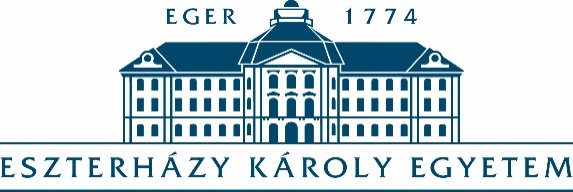 OKTATÁSI IGAZGATÓSÁGH-3300 Eger, Eszterházy tér 1. Telefon: (36) 520-455  Postacím: 3301 Eger, Pf.: 43. APPLICATION FOR CREDIT RECOGNITION OF PREVIOUS STUDIES/COURSESName:		NEPTUN-code:	Major:		Faculty:		Programme:	Level of training:		Mobile phone:		E-mail:	 In order to certify the results, a photocopy of the registration course book shall be attached along with certified course syllabuses not completed at EKU. Eger, …….day………..month………year			…………………….	hallgató aláírásaOKTATÁSI IGAZGATÓSÁGH-3300 Eger, Eszterházy tér 1. Telefon: (36) 520-455  Postacím: 3301 Eger, Pf.: 43. DECISIONDuring the meeting of the Credit Transfer Committee held on ……..day……..month…….year, the following decision was made:Number of decision:	In accordance with the table above, the following courses are recognised:	The following courses are NOT recognised:	Explanation:	Eger, ………day……………month……………year	……………………………………….	President of Credit Transfer CommitteeNoCompleted courses during previous studies(shall be completed by the student!)Completed courses during previous studies(shall be completed by the student!)Completed courses during previous studies(shall be completed by the student!)Completed courses during previous studies(shall be completed by the student!)Course during current studies(shall be completed by the student!)Course during current studies(shall be completed by the student!)Course during current studies(shall be completed by the student!)Opinion of the person with professional responsibility(shall be completed by the institution!)Opinion of the person with professional responsibility(shall be completed by the institution!)NoCodeName of the courseCredit valueResultCodeName of the courseCredit valueI agree/I don’t agreeSignature